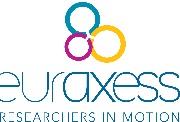 To post an EURAXESS job offer, please complete this form and send it back to candidatures@umons.ac.be Basic informationBasic informationTitleOffer Description EUNICE, the European University for Customised Education, is designed to solve social and economic challenges, both globally and locally (EUNICE (eunice-university.eu)). The alliance is nurtured by seven universities’ intellectual and infrastructure input, resulting in a solid network of crossed interactions between educational institutions, industry and business partners, as well as other social, cultural, artistic and sports stakeholders. By promoting in-depth collaboration across research and education, as well as nurturing innovation and entrepreneurship, the University of Mons and the Université Polytechnique Hauts de France are joining their effort to offer a PhD position (36 months) under the EUNICE alliance. The global vision between the University of Mons and the Université Polytechnique Hauts-de-France is to support innovation and entrepreneurship on the development of advanced ceramic/polymer materials using cold-sintering as an innovative approach.  The Cold-Sintering technology represents an emerging platform to densify ceramics, through a transient liquid phase with the application of uniaxial pressures of 70 to 500 MPa over a temperature range between 150-300oC at a relatively short times (from few minutes to an hour), enabling to implement the processing of ceramics with organic polymers into a single-step process.  A special emphasis will be made on exploring key-families of ceramic-polymer composites with enhanced properties to the CS process, in which the marriage between ceramics and polymers is highly demanded for biomedical applications. The University of Mons and the Université Polytechnique Hauts-de-France will offer to one ESR the opportunity of being awarded with a joint-doctoral degrees in the realm of Polymer and Material Science. The ESR will carry out a 36-month individual research project under a stimulating joint supervision. The main part of the PhD project will be carried out between both institutions at equal shared time.Researcher Profiles      First Stage Researcher (R1)
PhD candidate or equivalent. Early stage researcher with less than 
4 years FTE research experience.      Recognised Researcher (R2)
PhD holder or equivalent, not yet fully independent. Experienced Researcher with more than 4 years FTE research experience or has a doctoral degree.      Established Researcher (R3)
Established Researcher with a developed level of independence. Experienced Researcher with more than 4 years FTE research experience or has a doctoral degree.      Leading Researcher (R4)
Leading his/her research area or field.Research field Please select main research field and sub research field (optionally)Research field Please select main research field and sub research field (optionally) Agricultural sciences Anthropology Architecture Arts Astronomy Biological sciences Chemistry Communication sciences Computer Science CriminologyOther Cultural Studies DemographyOther Economics Educational sciences Engineering Environmental science Ethics in health sciencesOther Ethics in natural sciencesOther Ethics in physical sciencesOther Ethics in social sciencesOther Geography Geosciences History Information science Juridical sciences Language sciences Literature TechnologyReligious sciencesSociologyPsychological sciencesNeurosciencesPharmacological sciencesMathematicsPhilosophy Medical sciences Political sciences PhysicsHiring information and work locationHiring information and work locationType of contractJobs statusHours per weekApplication deadlineEnvisaged starting dateHow to applyEmail : Website : http://www.smpc.be or https://web.umons.ac.be/en/recherche/le-doctorat/search-a-thesis-topic/Department / addressContact person emailPhoneNumber of positions availableIs the job funded through a EU Research Framework Programme ? Reference Number :Is the job funded through a EU Research Framework Programme ? Reference Number : Science4Refugees (Find out more on Science4Refugees)  Is the Job related to staff position within a Research Infrastructure?  Science4Refugees (Find out more on Science4Refugees)  Is the Job related to staff position within a Research Infrastructure? RequirementsRequirementsRequired education level Bachelor Degree or equivalent Master Degree or equivalent PhD or equivalentMain field educationSkills / Qualifications Specific RequirementsRequired Languages French, level :  English, level :  German, level :  , level :  , level :  , level : Required Research ExperienceYear of experience 1-4 4-10 More than 10Additional infoAdditional infoBenefitsEligibility criteriaSelection processAdditional comments